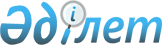 Талдықорған қалалық мәслихатының 2016 жылғы 14 желтоқсандағы "Талдықорған қаласының 2017-2019 жылдарға арналған бюджеті туралы" № 67 шешіміне өзгерістер енгізу туралыАлматы облысы Талдықорған қалалық мәслихатының 2017 жылғы 8 маусымдағы № 101 шешімі. Алматы облысы Әділет департаментінде 2017 жылы 15 маусымда № 4230 болып тіркелді      ЖОБА

      2008 жылғы 4 желтоқсандағы Қазақстан Республикасының Бюджет кодексінің 106-бабының 4-тармағына, "Қазақстан Республикасындағы жергілікті мемлекеттік басқару және өзін-өзі басқару туралы" 2001 жылғы 23 қаңтардағы Қазақстан Республикасы Заңының 6-бабының 1-тармағының 1) тармақшасына сәйкес, Талдықорған қалалық мәслихаты ШЕШІМ ҚАБЫЛДАДЫ:

      1. Талдықорған қалалық мәслихатының "Талдықорған қаласының 2017-2019 жылдарға арналған бюджеті туралы" 2016 жылғы 14 желтоқсандағы № 67 (Нормативтік құқықтық актілерді мемлекеттік тіркеу тізілімінде № 4048 тіркелген, 2017 жылдың 13 қаңтарында "Талдықорған" газетінде жарияланған) шешіміне келесі өзгерістер енгізілсін:

      көрсетілген шешімнің 1-тармағы жаңа редакцияда баяндалсын:

      "1. 2017-2019 жылдарға арналған қала бюджеті тиісінше 1, 2, 3-қосымшаларға сәйкес, оның ішінде 2017 жылға келесі көлемдерде бекітілсін:

      1) кірістер 29421697 мың теңге, оның ішінде:

      салықтық түсімдер 2549194 мың теңге;

      салықтық емес түсімдер 313356 мың теңге;

      негізгі капиталды сатудан түсетін түсімдер 139579 мың теңге;

      трансферттер түсімі 26419568 мың теңге, оның ішінде:

      ағымдағы нысаналы трансферттер 7118759 мың теңге;

      нысаналы даму трансферттері 7355974 мың теңге; 

      субвенциялар 11944835 мың теңге; 

      2) шығындар 30767964 мың теңге; 

      3) таза бюджеттік кредиттеу 1697197 мың теңге, оның ішінде:

      бюджеттік кредиттер 1701192 мың теңге;

      бюджеттік кредиттерді өтеу 3995 мың теңге; 

      4) қаржы активтерімен операциялар бойынша сальдо 0 теңге; 

      5) бюджет тапшылығы (профициті) (-) 3043464 мың теңге; 

      6) бюджет тапшылығын қаржыландыру (профицитін пайдалану) 3043464 мың теңге.". 

      2. Көрсетілген шешімнің 1-қосымшасы осы шешімнің 1-қосымшасына сәйкес жаңа редакцияда баяндалсын.

      3. Көрсетілген шешімнің 4-қосымшасы осы шешімнің 2-қосымшасына сәйкес жаңа редакцияда баяндалсын.

      4. Осы шешімнің орындалуын бақылау Талдықорған қалалық мәслихатының "Экономика, қаржы мәселелері және бюджет жөніндегі" тұрақты комиссиясына жүктелсін.

      5. Осы шешім 2017 жылғы 1 қаңтардан бастап қолданысқа енгізіледі.

 Талдықорған қаласының 2017 жылға арналған бюджеті Жергілікті өзін-өзі басқару органдарына трансферттерді бөлу
					© 2012. Қазақстан Республикасы Әділет министрлігінің «Қазақстан Республикасының Заңнама және құқықтық ақпарат институты» ШЖҚ РМК
				
      Талдықорған қалалық мәслихатының

      сессия төрағасы

Ж. Нұрлыбаева

      Талдықорған қалалық

      мәслихатының хатшысы

 К. Булдыбаев
Талдықорған қалалық мәслихатының 2017 жылғы "8" маусымдағы "Талдықорған қалалық мәслихатының 2016 жылғы 14 желтоқсандағы "Талдықорған қаласының 2017-2019 жылдарға арналған бюджеті туралы" № 67 шешіміне өзгерістер енгізу туралы" № 101 шешіміне 1-қосымшаТалдықорған қалалық мәслихатының 2016 жылғы 14 желтоқсандағы "Талдықорған қаласының 2017-2019 жылдарға арналған бюджеті туралы" № 67 шешімімен бекітілген 1-қосымшаСанаты 

Санаты 

Санаты 

Санаты 

Сомасы

(мың теңге)

Сынып 

Сынып 

Сынып 

Сомасы

(мың теңге)

Ішкі сынып 

Ішкі сынып 

Сомасы

(мың теңге)

Атауы

Сомасы

(мың теңге)

I. Кірістер

29421697

1

Салықтық түсімдер

2549194

1

Табыс салығы

711500

2

Жеке табыс салығы

711500

4

Меншiкке салынатын салықтар

1192361

1

Мүлiкке салынатын салықтар

547400

3

Жер салығы

123135

4

Көлiк құралдарына салынатын салық

521166

5

Бірыңғай жер салығы

660

5

Тауарларға, жұмыстарға және қызметтерге салынатын ішкі салықтар

303757

2

Акциздер

39855

3

Табиғи және басқа да ресурстарды пайдаланғаны үшін түсетін түсімдер

18400

4

Кәсіпкерлік және кәсіби қызметті жүргізгені үшін алынатын алымдар

228690

5

Ойын бизнесіне салық

16812

7

Басқа да салықтар

20800

1

Басқа да салықтар

20800

8

Заңдық маңызы бар әрекеттерді жасағаны және (немесе) оған уәкілеттігі бар мемлекеттік органдар немесе лауазымды адамдар құжаттар бергені үшін алынатын міндетті төлемдер

320776

1

Мемлекеттік баж

320776

2

Салықтық емес түсiмдер

313356

1

Мемлекеттік меншіктен түсетін кірістер

80214

1

Мемлекеттік кәсіпорындардың таза кірісі бөлігінің түсімдері

2591

5

Мемлекет меншігіндегі мүлікті жалға беруден түсетін кірістер

77623

4

Мемлекеттік бюджеттен қаржыландырылатын, сондай-ақ Қазақстан Республикасы Ұлттық Банкінің бюджетінен (шығыстар сметасынан) ұсталатын және қаржыландырылатын мемлекеттік мекемелер салатын айыппұлдар, өсімпұлдар, санкциялар, өндіріп алулар

17900

1

Мұнай секторы ұйымдарынан түсетін түсімдерді қоспағанда, мемлекеттік бюджеттен қаржыландырылатын, сондай-ақ Қазақстан Республикасы Ұлттық Банкінің бюджетінен (шығыстар сметасынан) ұсталатын және қаржыландырылатын мемлекеттік мекемелер салатын айыппұлдар, өсімпұлдар, санкциялар, өндіріп алулар

17900

6

Басқа да салықтық емес түсiмдер

215242

1

Басқа да салықтық емес түсiмдер

215242

3

Негізгі капиталды сатудан түсетін түсімдер

139579

1

Мемлекеттік мекемелерге бекітілген мемлекеттік мүлікті сату

51569

1

Мемлекеттік мекемелерге бекітілген мемлекеттік мүлікті сату

51569

3

Жерді және материалдық емес активтерді сату

88010

1

Жерді сату

86035

2

Материалдық емес активтерді сату 

1975

4

Трансферттердің түсімдері

26419568

2

Мемлекеттік басқарудың жоғары тұрған органдарынан түсетін трансферттер

26419568

2

Облыстық бюджеттен түсетiн трансферттер

26419568

Ағымдағы нысаналы трансферттер

7118759

Нысаналы даму трансферттері

7355974

Субвенциялар

11944835

Функционалдық топ

Функционалдық топ

Функционалдық топ

Функционалдық топ

Функционалдық топ

 

 

Сомасы

(мың теңге)

 

 

Кіші функция

Кіші функция

Кіші функция

Кіші функция

 

 

Сомасы

(мың теңге)

 

 

Бюджеттік бағдарламалардың әкімшісі

Бюджеттік бағдарламалардың әкімшісі

Бюджеттік бағдарламалардың әкімшісі

 

 

Сомасы

(мың теңге)

 

 

Бағдарлама

Бағдарлама

 

 

Сомасы

(мың теңге)

 

 

Кіші бағдарлама

 

 

Сомасы

(мың теңге)

 

 

Атауы

 

 

Сомасы

(мың теңге)

 

 

II. Шығындар

30767964

01

Жалпы сипаттағы мемлекеттiк қызметтер

550697

1

Мемлекеттiк басқарудың жалпы функцияларын орындайтын өкiлдi, атқарушы және басқа органдар

373819

112

Аудан (облыстық маңызы бар қала) мәслихатының аппараты

20684

001

Аудан (облыстық маңызы бар қала) мәслихатының қызметін қамтамасыз ету жөніндегі қызметтер

20384

003

Мемлекеттік органның күрделі шығыстары

300

122

Аудан (облыстық маңызы бар қала) әкімінің аппараты

288997

001

Аудан (облыстық маңызы бар қала) әкімінің қызметін қамтамасыз ету жөніндегі қызметтер

150623

003

Мемлекеттік органның күрделі шығыстары

138374

123

Қаладағы аудан, аудандық маңызы бар қала, кент, ауыл, ауылдық округ әкімінің аппараты

64138

001

Қаладағы аудан, аудандық маңызы бар қала, кент, ауыл, ауылдық округ әкімінің қызметін қамтамасыз ету жөніндегі қызметтер

62501

022

Мемлекеттік органның күрделі шығыстары

1637

2

Қаржылық қызмет

33768

452

Ауданның (облыстық маңызы бар қаланың) қаржы бөлімі

33768

001

Ауданның (облыстық маңызы бар қаланың) бюджетін орындау және коммуналдық меншігін басқару саласындағы мемлекеттік саясатты іске асыру жөніндегі қызметтер 

25834

003

Салық салу мақсатында мүлікті бағалауды жүргізу

2412

010

Жекешелендіру, коммуналдық меншікті басқару, жекешелендіруден кейінгі қызмет және осыған байланысты дауларды реттеу 

5222

018

Мемлекеттік органның күрделі шығыстары

300

5

Жоспарлау және статистикалық қызмет

34439

453

Ауданның (облыстық маңызы бар қаланың) экономика және бюджеттік жоспарлау бөлімі

34439

001

Экономикалық саясатты, мемлекеттік жоспарлау жүйесін қалыптастыру және дамыту саласындағы мемлекеттік саясатты іске асыру жөніндегі қызметтер

31799

004

Мемлекеттік органның күрделі шығыстары

2640

9

Жалпы сипаттағы өзге де мемлекеттiк қызметтер

108671

801

Ауданның (облыстық маңызы бар қаланың) жұмыспен қамту, әлеуметтік бағдарламалар және азаматтық хал актілерін тіркеу бөлімі

108671

001

Жергілікті деңгейде жұмыспен қамту, әлеуметтік бағдарламалар және азаматтық хал актілерін тіркеу саласындағы мемлекеттік саясатты іске асыру жөніндегі қызметтер

51605

003

Мемлекеттік органның күрделі шығыстары

50300

032

Ведомстволық бағыныстағы мемлекеттік мекемелер мен ұйымдардың күрделі шығыстары

6766

02

Қорғаныс

1044499

1

Әскери мұқтаждар

2880

122

Аудан (облыстық маңызы бар қала) әкімінің аппараты

2880

005

Жалпыға бірдей әскери міндетті атқару шеңберіндегі іс-шаралар

2880

2

Төтенше жағдайлар жөнiндегi жұмыстарды ұйымдастыру

1041619

122

Аудан (облыстық маңызы бар қала) әкімінің аппараты

1041619

006

Аудан (облыстық маңызы бар қала) ауқымындағы төтенше жағдайлардың алдын алу және оларды жою

1041619

03

Қоғамдық тәртіп, қауіпсіздік, құқықтық, сот, қылмыстық-атқару қызметі

52500

9

Қоғамдық тәртіп және қауіпсіздік саласындағы өзге де қызметтер

52500

485

Ауданның (облыстық маңызы бар қаланың) жолаушылар көлігі және автомобиль жолдары бөлімі

52500

021

Елдi мекендерде жол қозғалысы қауiпсiздiгін қамтамасыз ету

52500

04

Бiлiм беру

11837722

1

Мектепке дейiнгi тәрбие және оқыту

2158397

464

Ауданның (облыстық маңызы бар қаланың) білім бөлімі

2146897

009

Мектепке дейінгі тәрбие мен оқыту ұйымдарының қызметін қамтамасыз ету

614400

040

Мектепке дейінгі білім беру ұйымдарында мемлекеттік білім беру тапсырысын іске асыру

1532497

467

Ауданның (облыстық маңызы бар қаланың) құрылыс бөлімі

11500

037

Мектепке дейiнгi тәрбие және оқыту объектілерін салу және реконструкциялау

11500

2

Бастауыш, негізгі орта және жалпы орта білім беру

8521188

464

Ауданның (облыстық маңызы бар қаланың) білім бөлімі

5346592

003

Жалпы білім беру

5033500

006

Балаларға қосымша білім беру 

313092

465

Ауданның (облыстық маңызы бар қаланың) дене шынықтыру және спорт бөлімі

310328

017

Балалар мен жасөспірімдерге спорт бойынша қосымша білім беру

310328

467

Ауданның (облыстық маңызы бар қаланың) құрылыс бөлімі

2864268

024

Бастауыш, негізгі орта және жалпы орта білім беру объектілерін салу және реконструкциялау

2864268

9

Бiлiм беру саласындағы өзге де қызметтер

1158137

464

Ауданның (облыстық маңызы бар қаланың) білім бөлімі

1158137

001

Жергілікті деңгейде білім беру саласындағы мемлекеттік саясатты іске асыру жөніндегі қызметтер

27355

004

Ауданның (облыстық маңызы бар қаланың) мемлекеттік білім беру мекемелерінде білім беру жүйесін ақпараттандыру

10500

005

Ауданның (облыстық маңызы бар қаланың) мемлекеттік білім беру мекемелер үшін оқулықтар мен оқу-әдiстемелiк кешендерді сатып алу және жеткізу

227482

007

Аудандық (қалалалық) ауқымдағы мектеп олимпиадаларын және мектептен тыс іс-шараларды өткiзу

3882

012

Мемлекеттік органның күрделі шығыстары

1499

015

Жетім баланы (жетім балаларды) және ата-аналарының қамқорынсыз қалған баланы (балаларды) күтіп-ұстауға қамқоршыларға (қорғаншыларға) ай сайынғы ақшалай қаражат төлемі

53928

022

Жетім баланы (жетім балаларды) және ата-анасының қамқорлығынсыз қалған баланы (балаларды) асырап алғаны үшін Қазақстан азаматтарына біржолғы ақша қаражатын төлеуге арналған төлемдер

15134

067

Ведомстволық бағыныстағы мемлекеттік мекемелерінің және ұйымдарының күрделі шығыстары

818357

06

Әлеуметтiк көмек және әлеуметтiк қамсыздандыру

1683054

1

Әлеуметтiк қамсыздандыру

123627

464

Ауданның (облыстық маңызы бар қаланың) білім бөлімі

3709

030

Патронат тәрбиешілерге берілген баланы (балаларды) асырап бағу 

3709

801

Ауданның (облыстық маңызы бар қаланың) жұмыспен қамту, әлеуметтік бағдарламалар және азаматтық хал актілерін тіркеу бөлімі

119918

010

Мемлекеттік атаулы әлеуметтік көмек 

18810

016

18 жасқа дейінгі балаларға мемлекеттік жәрдемақылар

63361

025

"Өрлеу" жобасы бойынша келісілген қаржылай көмекті енгізу

37747

2

Әлеуметтiк көмек

1517108

464

Ауданның (облыстық маңызы бар қаланың) білім бөлімі

348815

008

Жергілікті өкілді органдардың шешімі бойынша білім беру ұйымдарының күндізгі оқу нысанында оқитындар мен тәрбиеленушілерді қоғамдық көлікте (таксиден басқа) жеңілдікпен жол жүру түрінде әлеуметтік қолдау 

348815

801

Ауданның (облыстық маңызы бар қаланың) жұмыспен қамту, әлеуметтік бағдарламалар және азаматтық хал актілерін тіркеу бөлімі

1168293

004

Жұмыспен қамту бағдарламасы

341096

006

Ауылдық жерлерде тұратын денсаулық сақтау, білім беру, әлеуметтік қамтамасыз ету, мәдениет, спорт және ветеринар мамандарына отын сатып алуға Қазақстан Республикасының заңнамасына сәйкес әлеуметтік көмек көрсету

5511

007

Тұрғын үйге көмек көрсету

40671

009

Үйден тәрбиеленіп оқытылатын мүгедек балаларды материалдық қамтамасыз ету

8659

011

Жергілікті өкілетті органдардың шешімі бойынша мұқтаж азаматтардың жекелеген топтарына әлеуметтік көмек

114765

013

Белгіленген тұрғылықты жері жоқ тұлғаларды әлеуметтік бейімдеу

108800

014

Мұқтаж азаматтарға үйде әлеуметтiк көмек көрсету

77028

017

Мүгедектерді оңалту жеке бағдарламасына сәйкес, мұқтаж мүгедектерді міндетті гигиеналық құралдармен және ымдау тілі мамандарының қызмет көрсетуін, жеке көмекшілермен қамтамасыз ету 

413474

023

Жұмыспен қамту орталықтарының қызметін қамтамасыз ету

58289

9

Әлеуметтiк көмек және әлеуметтiк қамтамасыз ету салаларындағы өзге де қызметтер

42319

801

Ауданның (облыстық маңызы бар қаланың) жұмыспен қамту, әлеуметтік бағдарламалар және азаматтық хал актілерін тіркеу бөлімі

42319

018

Жәрдемақыларды және басқа да әлеуметтік төлемдерді есептеу, төлеу мен жеткізу бойынша қызметтерге ақы төлеу

8528

050

Қазақстан Республикасында мүгедектердің құқықтарын қамтамасыз ету және өмір сүру сапасын жақсарту жөніндегі 2012 - 2018 жылдарға арналған іс-шаралар жоспарын іске асыру

33791

07

Тұрғын үй-коммуналдық шаруашылық

11226671

1

Тұрғын үй шаруашылығы

6715901

463

Ауданның (облыстық маңызы бар қаланың) жер қатынастары бөлімі

762068

016

Мемлекет мұқтажы үшін жер учаскелерін алу

762068

467

Ауданның (облыстық маңызы бар қаланың) құрылыс бөлімі

4907706

003

Коммуналдық тұрғын үй қорының тұрғын үйін жобалау және (немесе) салу, реконструкциялау

3503660

004

Инженерлік-коммуникациялық инфрақұрылымды жобалау, дамыту және (немесе) жайластыру

1404046

479

Ауданның (облыстық маңызы бар қаланың) тұрғын үй инспекциясы бөлімі

10777

001

Жергілікті деңгейде тұрғын үй қоры саласындағы мемлекеттік саясатты іске асыру жөніндегі қызметтер

10477

005

Мемлекеттік органның күрделі шығыстары

300

497

Ауданның (облыстық маңызы бар қаланың) тұрғын үй-коммуналдық шаруашылық бөлімі

1035350

001

Жергілікті деңгейде тұрғын үй-коммуналдық шаруашылық саласындағы мемлекеттік саясатты іске асыру бойынша қызметтер

142260

003

Мемлекеттік органның күрделі шығыстары

1917

004

Мемлекеттiк қажеттiлiктер үшiн жер учаскелерiн алып қою, оның iшiнде сатып алу жолымен алып қою және осыған байланысты жылжымайтын мүлiктi иелiктен айыру

547673

006

Азматтардың жекелген санаттарын тұрғын үймен қамтамасыз ету

28500

032

Ведомстволық бағыныстағы мемлекеттік мекемелерінің және ұйымдарының күрделі шығыстары

315000

2

Коммуналдық шаруашылық

1344228

467

Ауданның (облыстық маңызы бар қаланың) құрылыс бөлімі

1233508

005

Коммуналдық шаруашылығын дамыту

1233508

497

Ауданның (облыстық маңызы бар қаланың) тұрғын үй-коммуналдық шаруашылық бөлімі

110720

016

Сумен жабдықтау және су бұру жүйесінің жұмыс істеуі

11571

026

Ауданның (облыстық маңызы бар қаланың) коммуналдық меншігіндегі жылу жүйелерін қолдануды ұйымдастыру

5000

027

Ауданның (облыстық маңызы бар қаланың) коммуналдық меншігіндегі газ жүйелерін қолдануды ұйымдастыру

27577

029

Сумен жабдықтау және су бұру жүйелерін дамыту

13652

058

Ауылдық елді мекендердегі сумен жабдықтау және су бұру жүйелерін дамыту

52920

3

Елді-мекендерді абаттандыру

3166542

497

Ауданның (облыстық маңызы бар қаланың) тұрғын үй-коммуналдық шаруашылық бөлімі

3166542

025

Елдi мекендердегі көшелердi жарықтандыру

587756

030

Елдi мекендердiң санитариясын қамтамасыз ету

162573

034

Жерлеу орындарын ұстау және туыстары жоқ адамдарды жерлеу

3177

035

Елдi мекендердi абаттандыру және көгалдандыру

2413036

08

Мәдениет, спорт, туризм және ақпараттық кеңістiк

495979

1

Мәдениет саласындағы қызмет

198401

455

Ауданның (облыстық маңызы бар қаланың) мәдениет және тілдерді дамыту бөлімі

198401

003

Мәдени-демалыс жұмысын қолдау

198401

2

Спорт

158537

465

Ауданның (облыстық маңызы бар қаланың) дене шынықтыру және спорт бөлімі 

158537

001

Жергілікті деңгейде дене шынықтыру және спорт саласындағы мемлекеттік саясатты іске асыру жөніндегі қызметтер

10936

004

Мемлекеттік органның күрделі шығыстары

300

006

Аудандық (облыстық маңызы бар қалалық) деңгейде спорттық жарыстар өткiзу

14465

007

Әртүрлi спорт түрлерi бойынша аудан (облыстық маңызы бар қала) құрама командаларының мүшелерiн дайындау және олардың облыстық спорт жарыстарына қатысуы

13249

032

Ведомстволық бағыныстағы мемлекеттік мекемелерінің және ұйымдарының күрделі шығыстары

119587

3

Ақпараттық кеңiстiк

90945

455

Ауданның (облыстық маңызы бар қаланың) мәдениет және тілдерді дамыту бөлімі

63420

006

Аудандық (қалалық) кiтапханалардың жұмыс iстеуi

62584

007

Мемлекеттік тілді және Қазақстан халықтарының басқа да тілдерін дамыту

836

456

Ауданның (облыстық маңызы бар қаланың) ішкі саясат бөлімі

27525

002

Мемлекеттік ақпараттық саясат жүргізу жөніндегі қызметтер

27525

9

Мәдениет, спорт, туризм және ақпараттық кеңiстiктi ұйымдастыру жөнiндегi өзге де қызметтер

48096

455

Ауданның (облыстық маңызы бар қаланың) мәдениет және тілдерді дамыту бөлімі

15749

001

Жергілікті деңгейде тілдерді және мәдениетті дамыту саласындағы мемлекеттік саясатты іске асыру жөніндегі қызметтер

11841

010

Мемлекеттік органның күрделі шығыстары

300

032

Ведомстволық бағыныстағы мемлекеттік мекемелерінің және ұйымдарының күрделі шығыстары

3608

456

Ауданның (облыстық маңызы бар қаланың) ішкі саясат бөлімі

32347

001

Жергілікті деңгейде ақпарат, мемлекеттілікті нығайту және азаматтардың әлеуметтік сенімділігін қалыптастыру саласында мемлекеттік саясатты іске асыру жөніндегі қызметтер

32047

006

Мемлекеттік органның күрделі шығыстары

300

9

Отын-энергетика кешенi және жер қойнауын пайдалану

376853

1

Отын және энергетика

376853

497

Ауданның (облыстық маңызы бар қаланың) тұрғын үй- коммуналдық шаруашылық бөлімі

376853

009

Жылу-энергетикалық жүйені дамыту

376853

10

Ауыл, су, орман, балық шаруашылығы, ерекше қорғалатын табиғи аумақтар, қоршаған ортаны және жануарлар дүниесін қорғау, жер қатынастары

151527

1

Ауыл шаруашылығы

102788

462

Ауданның (облыстық маңызы бар қаланың) ауыл шаруашылығы бөлімі

13017

001

Жергілікті деңгейде ауыл шаруашылығы саласындағы мемлекеттік саясатты іске асыру жөніндегі қызметтер

12717

006

Мемлекеттік органның күрделі шығыстары

300

467

Ауданның (облыстық маңызы бар қаланың) құрылыс бөлімі

50231

010

Ауыл шаруашылығы объектілерін дамыту

50231

473

Ауданның (облыстық маңызы бар қаланың) ветеринария бөлімі

39540

001

Жергілікті деңгейде ветеринария саласындағы мемлекеттік саясатты іске асыру жөніндегі қызметтер

13235

003

Мемлекеттік органның күрделі шығыстары 

3300

006

Ауру жануарларды санитарлық союды ұйымдастыру

43

007

Қаңғыбас иттер мен мысықтарды аулауды және жоюды ұйымдастыру

6000

008

Алып қойылатын және жойылатын ауру жануарлардың, жануарлардан алынатын өнімдер мен шикізаттың құнын иелеріне өтеу

286

009

Жануарлардың энзоотиялық аурулары бойынша ветеринариялық іс-шараларды жүргізу

95

010

Ауыл шаруашылығы жануарларын сәйкестендіру жөніндегі іс-шараларды өткізу

1006

011

Эпизоотияға қарсы іс-шаралар жүргізу

15575

6

Жер қатынастары

45408

463

Ауданның (облыстық маңызы бар қаланың) жер қатынастары бөлімі

45408

001

Аудан (облыстық маңызы бар қала) аумағында жер қатынастарын реттеу саласындағы мемлекеттік саясатты іске асыру жөніндегі қызметтер

19205

006

Аудандардың, облыстық маңызы бар, аудандық маңызы бар қалалардың, кенттердiң, ауылдардың, ауылдық округтердiң шекарасын белгiлеу кезiнде жүргiзiлетiн жерге орналастыру

1985

007

Мемлекеттік органның күрделі шығыстары

24218

9

Ауыл, су, орман, балық шаруашылығы, қоршаған ортаны қорғау және жер қатынастары саласындағы басқа да қызметтер

3331

453

Ауданның (облыстық маңызы бар қаланың) экономика және бюджеттік жоспарлау бөлімі

3331

099

Мамандардың әлеуметтік көмек көрсетуі жөніндегі шараларды іске асыру

3331

11

Өнеркәсіп, сәулет, қала құрылысы және құрылыс қызметі

167903

2

Сәулет, қала құрылысы және құрылыс қызметі

167903

467

Ауданның (облыстық маңызы бар қаланың) құрылыс бөлімі

32726

001

Жергілікті деңгейде құрылыс саласындағы мемлекеттік саясатты іске асыру жөніндегі қызметтер

32193

017

Мемлекеттік органның күрделі шығыстары

400

115

Жергілікті атқарушы органы резервінің қаражаты есебінен соттардың шешімдері бойынша жергілікті атқарушы органдардың міндеттемелерін орындау

133

468

Ауданның (облыстық маңызы бар қаланың) сәулет және қала құрылысы бөлімі

135177

001

Жергілікті деңгейде сәулет және қала құрылысы саласындағы мемлекеттік саясатты іске асыру жөніндегі қызметтер

23675

003

Аудан аумағында қала құрылысын дамыту схемаларын және елді мекендердің бас жоспарларын әзірлеу

100002

004

Мемлекеттік органның күрделі шығыстары 

11500

12

Көлiк және коммуникация

3049598

1

Автомобиль көлiгi

2996829

485

Ауданның (облыстық маңызы бар қаланың) жолаушылар көлігі және автомобиль жолдары бөлімі

2996829

022

Көлік инфрақұрылымын дамыту

223677

023

Автомобиль жолдарының жұмыс істеуін қамтамасыз ету

1184308

045

Аудандық маңызы бар автомобиль жолдарын және елді-мекендердің көшелерін күрделі және орташа жөндеу

1588844

9

Көлiк және коммуникациялар саласындағы басқа да қызметтер

52769

485

Ауданның (облыстық маңызы бар қаланың) жолаушылар көлігі және автомобиль жолдары бөлімі

52769

001

Жергілікті деңгейде жолаушылар көлігі және автомобиль жолдары саласындағы мемлекеттік саясатты іске асыру жөніндегі қызметтер

29223

003

Мемлекеттік органның күрделі шығыстары 

9410

024

Кентiшiлiк (қалаiшiлiк), қала маңындағы ауданiшiлiк қоғамдық жолаушылар тасымалдарын ұйымдастыру

14136

13

Басқалар

69879

3

Кәсiпкерлiк қызметтi қолдау және бәсекелестікті қорғау

31860

469

Ауданның (облыстық маңызы бар қаланың) кәсіпкерлік бөлімі

31860

001

Жергілікті деңгейде кәсіпкерлік дамыту саласындағы мемлекеттік саясатты іске асыру жөніндегі қызметтер

29360

003

Кәсіпкерлік қызметті қолдау

2200

004

Мемлекеттік органның күрделі шығыстары

300

9

Басқалар

38019

123

Қаладағы аудан, аудандық маңызы бар қала, кент, ауыл, ауылдық округ әкімінің аппараты

21517

040

Өңірлерді дамытудың 2020 жылға дейінгі бағдарламасы шеңберінде өңірлерді экономикалық дамытуға жәрдемдесу бойынша шараларды іске асыру

21517

452

Ауданның (облыстық маңызы бар қаланың) қаржы бөлімі

16502

012

Ауданның (облыстық маңызы бар қаланың) жергілікті атқарушы органының резерві 

16502

14

Борышқа қызмет көрсету

2156

1

Борышқа қызмет көрсету

2156

452

Ауданның (облыстық маңызы бар қаланың) қаржы бөлiмi

2156

013

Жергiлiктi атқарушы органдардың облыстық бюджеттен қарыздар бойынша сыйақылар мен өзге де төлемдердi төлеу бойынша борышына қызмет көрсету

2156

15

Трансферттер

58926

1

Трансферттер

58926

452

Ауданның (облыстық маңызы бар қаланың) қаржы бөлімі

58926

006

Нысаналы пайдаланылмаған (толық пайдаланылмаған) трансферттерді қайтару

15584

051

Жергілікті өзін-өзі басқару органдарына берілетін трансферттер

43332

054

Қазақстан Республикасының Ұлттық қорынан берілетін нысаналы трансферт есебінен республикалық бюджеттен бөлінген пайдаланылмаған (түгел пайдаланылмаған) нысаналы трансферттердің сомасын қайтару

10

Функционалдық топ 

Функционалдық топ 

Функционалдық топ 

Функционалдық топ 

Функционалдық топ 

 

Сомасы

(мың теңге)

 

Кіші функция

Кіші функция

Кіші функция

Кіші функция

 

Сомасы

(мың теңге)

 

Бюджеттік бағдарламалардың әкімшісі

Бюджеттік бағдарламалардың әкімшісі

Бюджеттік бағдарламалардың әкімшісі

 

Сомасы

(мың теңге)

 

Бағдарлама 

Бағдарлама 

 

Сомасы

(мың теңге)

 

Атауы

 

 

Сомасы

(мың теңге)

 

III. Таза бюджеттік кредиттеу 

1697197

Бюджеттік кредиттер

1701192

7

Тұрғын үй-коммуналдық шаруашылық

1687578

1

Тұрғын үй шаруашылығы

1687578

497

Ауданның (облыстық маңызы бар қаланың) тұрғын үй-коммуналдық шаруашылық бөлімі

1687578

053

Жылу, сумен жабдықтау және су бұру жүйелерін реконструкция және құрылыс үшін кредит беру

1687578

10

Ауыл, су, орман, балық шаруашылығы, ерекше қорғалатын табиғи аумақтар, қоршаған ортаны және жануарлар дүниесін қорғау, жер қатынастары

13614

9

Ауыл, су, орман, балық шаруашылығы, қоршаған ортаны қорғау және жер қатынастары саласындағы басқа да қызметтер

13614

453

Ауданның (облыстық маңызы бар қаланың) экономика және бюджеттік жоспарлау бөлімі

13614

006

Мамандарды әлеуметтік қолдау шараларын іске асыру үшін бюджеттік кредиттер

13614

Санаты 

 

Санаты 

 

Санаты 

 

Санаты 

 

Сомасы (мың теңге)

Сынып 

Сынып 

Сынып 

Сомасы (мың теңге)

Ішкі сынып

Ішкі сынып

Сомасы (мың теңге)

Атауы 

Сомасы (мың теңге)

Бюджеттік кредиттерді өтеу 

3995

5

Бюджеттік кредиттерді өтеу 

3995

1

Бюджеттік кредиттерді өтеу 

3995

1

Мемлекеттік бюджеттен берілген бюджеттік кредиттерді өтеу 

3995

Функционалдық топ 

Функционалдық топ 

Функционалдық топ 

Функционалдық топ 

Функционалдық топ 

 

 

 

Сомасы

(мың теңге)

Кіші функция

Кіші функция

Кіші функция

Кіші функция

 

 

 

Сомасы

(мың теңге)

Бюджеттік бағдарламалардың әкімшісі 

Бюджеттік бағдарламалардың әкімшісі 

Бюджеттік бағдарламалардың әкімшісі 

 

 

 

Сомасы

(мың теңге)

Бағдарлама

Бағдарлама

 

 

 

Сомасы

(мың теңге)

Атауы

 

 

 

Сомасы

(мың теңге)

IV. Қаржы активтерімен жасалатын операциялар бойынша сальдо

0

Қаржы активтерін сатып алу 

0

Санаты 

Санаты 

Санаты 

Санаты 

 

Сомасы

 (мың теңге)

 

Сынып 

Сынып 

Сынып 

 

Сомасы

 (мың теңге)

 

Ішкі сынып

Ішкі сынып

 

Сомасы

 (мың теңге)

 

Атауы 

 

Сомасы

 (мың теңге)

 

V. Бюджеттің тапшылығы (профициті)

-3043464

VI. Бюджеттің тапшылығын қаржыландыру (профицитті пайдалану) 

3043464

7

Қарыздар түсімі

3058165

1

Мемлекеттік ішкі қарыздар 

3058165

2

Қарыз алу келісім шарттары

3058165

8

Бюджет қаражаттарының пайдаланылатын қалдықтары

38151

1

Бюджет қаражаты қалдықтары

38151

1

Бюджет қаражатының бос қалдықтары

38151

Функционалдық топ 

Функционалдық топ 

Функционалдық топ 

Функционалдық топ 

Функционалдық топ 

 

 

Сомасы

 (мың теңге)

 

Кіші функция

Кіші функция

Кіші функция

Кіші функция

 

 

Сомасы

 (мың теңге)

 

Бюджеттік бағдарламалардың әкімшісі

Бюджеттік бағдарламалардың әкімшісі

Бюджеттік бағдарламалардың әкімшісі

 

 

Сомасы

 (мың теңге)

 

Бағдарлама 

Бағдарлама 

 

 

Сомасы

 (мың теңге)

 

Атауы

 

 

Сомасы

 (мың теңге)

 

16

Қарыздарды өтеу

52852

1

Қарыздарды өтеу

52852

452

Ауданның (облыстық маңызы бар қаланың) қаржы бөлімі

52852

008

Жергілікті атқарушы органның жоғары тұрған бюджет алдындағы борышын өтеу

3995

021

Жергілікті бюджеттен бөлінген пайдаланылмаған бюджеттік кредиттерді қайтару

48857

Талдықорған қалалық 2017 жылғы "8" маусымдағы "Талдықорған қалалық мәслихатының 2016 жылғы 14 желтоқсандағы "Талдықорған қаласының 2017-2019 жылдарға арналған бюджеті туралы" № 67 шешіміне өзгерістер енгізу туралы" № 101 шешіміне 2-қосымшаТалдықорған қалалық мәслихатының 2016 жылғы 14 желтоқсандағы "Талдықорған қаласының 2017-2019 жылдарға арналған бюджеті туралы" № 67 шешімімен бекітілген 4-қосымша№

 

Атауы

 

Сомасы

(мың теңге)

Барлығы

43332

1

Еркін ауылдық округі

24832

2

Өтенай ауылдық округі

18500

